Название доклада на русском языке. Название должно быть оформлено «Как в предложении»: первая буква заглавная, остальные строчные (за исключением имён собственных и аббревиатур), точка в конце не ставитсяАвторы доклада на русском языке. Докладчик отмечен звёздочкой. Сначала пишутся инициалы, затем фамилия, в скобках у каждого соавтора название организации. Пример: А.И. Иванов* (ООО «Геология»), В.М. Петров (ПАО «Геофизика»)ВведениеЭто первый абзац введения. Все стили этого шаблона имеют необходимый формат и сохранены в настройке «Стили».Это второй абзац введения. Размер и стиль шрифта для этого шаблона 11pt Times New Roman. Заголовки данного раздела выделены жирным. Абзацы выровнены по ширине. Отступ между абзацами настроен в стиле – 12 pt. Не следует дополнительно отделять абзацы пустыми строками.Тезисы будут размещены в режиме онлайн в том же виде, как они были представлены. Оргкомитет не будет производить редактирования или перепечатывания тезисов.Тезисы должны содержать 2 страницы, включая все рисунки и ссылки. Метод (и/или Теория)Дополнительные инструкции для составления тезисов:Текст тезисов может быть представлен на русском или английском языке.Авторы отвечают за выбор размера и расположение иллюстраций.Рисунки могут быть черно-белыми или цветными (необходимо включить минимум один рисунок).Рисунки, уравнения, диаграммы, графики и т.д. необходимо вставить в текст.Этот маркированный список используется в качестве примера. Для того, чтобы он не появился в вашем документе, его следует удалить.Примеры (не обязательно)Это первое предложение второго раздела текста. Если у вас имеются диаграммы, графики, уравнения и т.д., то вам необходимо включить их в документ. Вы можете вставить внешний файл. Ниже приведен пример рисунка.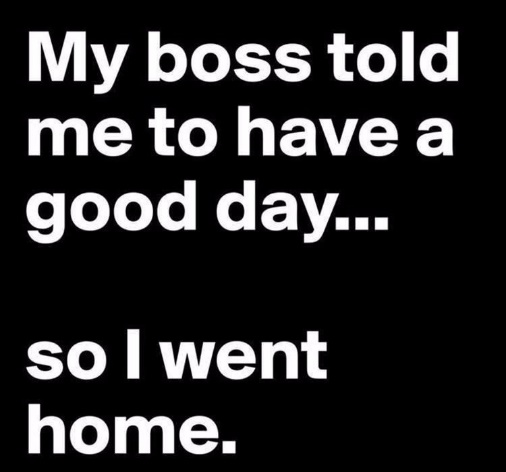 Это пример рисунка, импортированного из формата jpeg. Щелкните левой кнопкой мыши по надписи «Вставка» в меню, затем выберите «Рисунок». Вы можете также выбрать опцию внедрения объекта вместо рисунка. Также вы можете вставить существующий файл, или создать ваш собственный объект на этом этапе. Нумерация рисунков должна быть последовательной, согласно их появлению в тексте. Проверяйте, чтобы каждый рисунок был процитирован в тексте. Для каждого рисунка необходима краткая подпись; более подробное обсуждение рисунка может быть в тексте. Формат шрифта данного шаблона рисунка – 11 pt курсив Times New Roman. Более подробная информация о подписях к рисункам и их нумерации приводится в руководстве для авторов журнала First Break.ВыводыЭто первое предложение раздела «Выводы». Благодарности (на ваше усмотрение)Ваши тезисы ДОЛЖНЫ состоять из 2 страниц и ДОЛЖНЫ содержать минимум один рисунок. Размеры шрифта и межстрочный интервал не должны отличаться от шаблона. Последний срок подачи Ваших тезисов –  01 мая 2019 г. БЕЗ ИСКЛЮЧЕНИЙ!Список литературы / ReferencesЭто первое предложение раздела «Список литературы». Пожалуйста, убедитесь, что все цитаты имеют ссылки и наоборот.